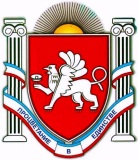 П О С Т А Н О В Л Е Н И Еот 14 июня 2018 № 283г. ДжанкойОб утверждении Положения оботделе по делам несовершеннолетних и защите прав детей администрацииДжанкойского района Республики Крым	На основании статьи  41 Федерального закона от 06 октября 2003 года                       № 131-ФЗ «Об общих принципах организации местного самоуправления в Российской Федерации», Федерального закона от 24 апреля 2008 года № 48-ФЗ "Об опеке и попечительстве", Закона Республики Крым от 21 августа                       2014 года № 54-ЗРК «Об основах местного самоуправления в Республике Крым», Закона Республики Крым от 16 сентября 2014 года № 76-ЗРК «О муниципальной службе в Республике Крым», Закона Республики Крым от                  01 сентября 2014 года № 62-ЗРК "Об организации деятельности органов опеки и попечительства в Республике Крым", Закона Республики Крым от 18 декабря 2014 года  №45-ЗРК «О наделении органов местного самоуправления муниципальных образований Республики Крым государственными полномочиями по опеке попечительству в отношении несовершеннолетних», статей 44,67 Устава муниципального образования Джанкойский район Республики Крым целью осуществления отдельных государственных полномочий по опеке и попечительству над несовершеннолетними гражданами, администрация Джанкойского района п о с т а н о в л я е т:1. Утвердить Положение об отделе по делам несовершеннолетних защите прав детей администрации Джанкойского района Республики Крым (прилагается).22. Постановления администрации Джанкойского района от 09 февраля 2015г. № 18 « Об утверждении Положения об отделе по делам несовершеннолетних и защите прав детей администрации Джанкойского района Республики Крым», от  22 октября 2015 года  №  336 «Об утверждении Положений о секторе по опеке и попечительству, секторе профилактики безнадзорности и правонарушений среди несовершеннолетних отдела по делам несовершеннолетних и защите прав детей администрации Джанкойского района Республики Крым» считать утратившими силу.3. Постановление вступает в силу со дня его официального обнародования на сайте администрации Джанкойского района Республики Крым (djankoidm.ru).4. Контроль за исполнением настоящего постановления возложить на заместителя главы администрации Пономаренко А.А.  Глава администрации Джанкойского района                                                             И.С. Федоренко                                                                  Приложение                                                                  УТВЕРЖДЕНО                                                                          постановлением администрации                                                                          Джанкойского района                                                                          Республики Крым                                                                          от 14 июня 2018 № 283 П О Л О Ж Е Н И Е об отделе по делам несовершеннолетнихи защите прав детей  администрации Джанкойского района  Республики КрымI. Общие положения1. Отдел по делам несовершеннолетних и защите прав детей администрации Джанкойского района Республики Крым (далее - отдел) является структурным подразделением администрации Джанкойского района Республики Крым. 2. Отдел подотчетен в своей деятельности главе администрации Джанкойского района Республики Крым, а по вопросам, отнесенным к ведению органов исполнительной власти Республики Крым -  Министерству образования, науки и молодежи Республики Крым. Координирует деятельность отдела заместитель главы администрации Джанкойского района.3. Отдел в своей деятельности руководствуется Конституцией Российской Федерации, Республики Крым, федеральными законами, указами Президента Российской Федерации, постановлениями Правительства, Министерств, ведомств и иных государственных органов исполнительной власти Российской Федерации, законами и нормативными правовыми актами Республики Крым, Уставом муниципального образования Джанкойский район, постановлениями и распоряжениями администрации Джанкойского района и настоящим Положением.4. Структура отдела и штатная численность утверждается распоряжением администрации Джанкойского района5.  Финансирование расходов на содержание отдела осуществляется за счёт предоставляемых в установленном порядке бюджету Джанкойского  2района Республики Крым субвенций из бюджета Республики Крым на осуществление отдельных государственных полномочий по опеке и попечительству над несовершеннолетними гражданами,  а также из бюджета  муниципального района в установленном порядке.6. Отдел имеет простую круглую печать со своим наименованием,   штампы  и  бланки  установленного образца. II. Структура и организация деятельности отдела7. В состав отдела входят-сектор опеки и попечительства;-сектор социальной защиты детей;8. Отдел возглавляет начальник, назначаемый на должность и освобождаемый от должности главой администрации Джанкойского района в соответствии с Трудовым кодексом Российской Федерации и законодательством о муниципальной службе. 9. Начальник отдела:9.1. Руководит деятельностью отдела и несет персональную ответственность за выполнение возложенных на отдел функций и задач. 9.2. Организует работу отдела, издает в пределах своей компетенции приказы, утверждает инструкции, дает указания по вопросам деятельности отдела, обязательные для исполнения работниками отдела,  контролирует их исполнение, проводит совещания.9.3. Разрабатывает должностные инструкции руководителей секторов, входящих в состав отдела, утверждает должностные инструкции работников отдела.9.4. Обеспечивает соблюдение законов, нормативных правовых актов Российской Федерации, законов и нормативных правовых актов Республики Крым, муниципальных правовых актов органов местного самоуправления, настоящего Положения.39.5. Представляет интересы отдела в государственных органах, предприятиях, организациях, учреждениях. 9.6. Ведет личный прием и рассмотрение заявлений и обращений граждан, принимает по ним решения.Осуществляет другие полномочия в соответствии с законодательством Российской Федерации, Республики Крым, муниципальными правовыми актами.10. В период отсутствия начальника его обязанности исполняет заместитель начальника, который несет персональную ответственность за надлежащее исполнение возложенных на отдел задач и функций.11. Работники отдела являются муниципальными служащими и руководствуются в своей деятельности законодательством о муниципальной службе, Трудовым кодексом Российской Федерации, должностными инструкциями и правилами внутреннего трудового распорядка. III. Основные цели задачи отдела.12. Целью деятельности отдела является защита прав и законных интересов несовершеннолетнего во всех сферах жизнедеятельности.13. Основными задачами отдела является реализация переданных в установленном порядке органам местного самоуправления Республики Крым отдельных государственных полномочий по опеке и попечительству над несовершеннолетними гражданами.IV. Функции структурных подразделений отдела Сектор опеки и попечительства:14. Сектор возглавляет заведующий, назначаемый на должность и освобождаемый от должности главой администрации Джанкойского района в соответствии с Трудовым кодексом Российской Федерации и законодательством о муниципальной службе. 15. Заведующий  сектором:415.1. Руководит деятельностью сектора и несет персональную ответственность за выполнение возложенных на сектор функций и задач. 15.2. Организует работу сектора, утверждает инструкции, дает указания по вопросам деятельности сектора, обязательные для исполнения работниками сектора,  контролирует их исполнение, проводит совещания.15.3. Разрабатывает должностные инструкции работников сектора.15.4. Обеспечивает соблюдение законов, нормативных правовых актов Российской Федерации, законов и нормативных правовых актов Республики Крым, муниципальных правовых актов органов местного самоуправления, настоящего Положения.15.5. Представляет интересы сектора в государственных органах, предприятиях, организациях, учреждениях. 15.6. Ведет личный прием и рассмотрение заявлений и обращений граждан, принимает по ним решения.15.7.Осуществляет другие полномочия в соответствии с законодательством Российской Федерации, Республики Крым, муниципальными правовыми актами.16. В период отсутствия заведующего его обязанности исполняет главный специалист, который несет персональную ответственность за надлежащее исполнение возложенных на сектор задач и функций.17. Работники сектора являются муниципальными служащими и руководствуются в своей деятельности законодательством о муниципальной службе, Трудовым кодексом Российской Федерации, должностными инструкциями и правилами внутреннего трудового распорядка. 18. Целью деятельности сектора является защита прав и законных интересов детей-сирот, детей, оставшихся без попечения родителей во всех сферах жизнедеятельности.19. Основными задачами сектора является реализация переданных в установленном порядке органам местного самоуправления Республики Крым 5отдельных государственных полномочий по опеке и попечительству над несовершеннолетними гражданами Джанкойского района Республики Крым.20. Сектор в соответствии с возложенными на него задачами осуществляет следующие функции:20.1. Выявление детей-сирот и детей, оставшихся без попечения родителей, проведение в течение трех дней со дня получения сведений о детях-сиротах и детях, оставшихся без попечения родителей, обследования условий их жизни, установление факта отсутствия родительского попечения и ведение учета таких детей.20.2. Обеспечивает устройство ребенка на воспитание в семью, а при отсутствии такой возможности, под надзор в организации для детей-сирот, детей, оставшихся без попечения родителей.20.3. Информирует граждан, выразивших желание стать опекунами или попечителями либо принять ребенка, оставшегося без попечения родителей, на воспитание в семью, о возможных формах устройства ребенка в семью (усыновление (удочерение), приемная семья), особенностях отдельных форм устройства ребенка в семью, порядке подготовки документов, необходимых для установления опеки или попечительства либо устройства детей, оставшихся без попечения родителей, на воспитание в семью, а также оказывает содействие в подготовке таких документов.	20.4. На основании предоставленных документов готовит заключение о возможности гражданина быть опекуном, попечителем.20.5. Осуществляет учёт граждан, выразивших желание принять на воспитание в свою семью детей-сирот и детей, оставшихся без попечения родителей.20.6. Готовит документы для принятия решений об установлении опеки (попечительства).20.7. Готовит документы для направления детей в образовательные, медицинские организации, специализированные учреждения для 6несовершеннолетних и иные учреждения и организации, в том числе на временное пребывание.  20.8. Осуществляет передачу детей-сирот и детей, оставшихся без попечения родителей, на воспитание в приемную семью.20.9. Осуществляет последующий контроль за условиями содержания, воспитания и образования детей-сирот и детей, оставшихся без попечения родителей, независимо от форм их устройства.20.10. Осуществляет надзор за деятельностью опекунов (попечителей), учреждений, в которые помещены несовершеннолетние граждане.20.11. Оказывает содействие опекунам (попечителям), проверяет условия жизни несовершеннолетних подопечных, соблюдение опекунами (попечителями) прав и законных интересов несовершеннолетних подопечных, обеспечение сохранности их имущества, а также исполнение опекунами (попечителями) требований по осуществлению ими прав и исполнению обязанностей опекунов (попечителей).20.12. Готовит документы для принятия решений (в случае необходимости) об освобождении и отстранении   опекунов (попечителей) от исполнения ими своих обязанностей.20.13.  Готовит разрешения на раздельное проживание попечителей и их несовершеннолетних подопечных.  20.14. Готовит документы для обращения в суд с исками:а) о лишении родительских прав;б) об ограничении родительских прав;в) по защите жилищных имущественных прав детей-сирот, детей, оставшихся без попечения родителей;г) в других случаях, установленных законодательством Российской Федерации.20.15. Принимает участие в рассмотрении судом дел:7а) об ограничении родительских прав;б) о лишении родительских прав;в) о восстановлении в родительских правах;г) об усыновлении (удочерении) детей;д) об отмене усыновления (удочерения) детей;е) по защите жилищных имущественных прав детей-сирот, детей, оставшихся без попечения родителей;ж) в других случаях, установленных законодательством Российской Федерации.20.16. Оказывает гражданам необходимую помощь по вопросам опеки и попечительства, усыновления, охраны прав и интересов детей-сирот, детей, оставшихся без попечения родителей.20.17. Осуществляет деятельность муниципального оператора государственного банка о детях-сиротах и детях, оставшихся без попечения родителей.21. Осуществляет деятельность в сфере усыновления:а) дает разъяснения по вопросам, связанным с усыновлением (удочерением) детей;б) информирует граждан о возможности усыновить ребенка (детей), оставшегося (оставшихся) без попечения родителей, порядке усыновления и детях, оставшихся без попечения родителей, которые могут быть усыновлены (производная информация), а также ведет прием граждан, желающих усыновить ребенка (детей);в) принимает заявления от желающих усыновить (удочерить) детей;г) составляет акты по результатам обследования условий жизни лиц, желающих усыновить (удочерить) ребенка, для подготовки заключения о возможности быть усыновителями;д) готовит заключение о возможности лиц, желающих усыновить (удочерить) ребенка, быть усыновителями;8е) осуществляет при положительном заключении о возможности быть усыновителями постановку граждан на учет в качестве кандидатов в усыновители;ж) после постановки граждан на учет в качестве кандидатов в усыновители предоставляет им информацию о ребенке, который может быть усыновлен (удочерен), и выдает направление для посещения ребенка по его фактическому месту жительства (нахождения);з) осуществляет при отсутствии у ребенка родителей, опекунов (попечителей), приемных родителей выдачу согласия на усыновление (удочерение) такого ребенка;и) готовит заключение об обоснованности усыновления (удочерения) и о его соответствии интересам усыновляемого (удочеряемого) ребенка;к) представляет в суд документы, необходимые для усыновления (удочерения) ребенка;л) осуществляет контроль за условиями за жизни и воспитания усыновленных детей на территории района;м) осуществляет иные полномочия в соответствии с законодательством Российской Федерации.22. Принимает меры по защите жилищных прав, сохранности имущества детей-сирот, детей, оставшихся без попечения родителей,  в том числе разрабатывает график проведения проверок сохранности жилых помещений, закреплённых за детьми-сиротами и детьми, оставшимися без попечения родителей.23. Готовит документы для заключения договоров доверительного управления имуществом подопечных в соответствии с Гражданским кодексом Российской Федерации.24. Готовит необходимую информацию  по вопросам предоставления жилья детям-сиротам, детям, оставшимся без попечения родителей, лицам из их числа.925. Совместно с уполномоченным органом местной администрации готовит предложения и контролирует выполнение мероприятий по предоставлению субсидии (субвенции) для предоставления жилья детям-сиротам и детям, оставшимся без попечения родителей, лицам из их числа.26. Участвует в распределении жилья из специализированного жилищного фонда.27. Обеспечивает хранение документов сектора согласно номенклатуре дел.28. Проводит методические и консультативные совещания с органами и должностными лицами по вопросам деятельности сектора.29. Организует проведение совещаний, семинаров, коллегий, селекторных совещаний, заседаний рабочих групп и иных заседаний по вопросам деятельности сектора.30. Информирует граждан через официальный сайт органа опеки и попечительства в информационно-телекоммуникационной сети "Интернет" и средства массовой информации о возможности усыновить ребенка (детей), оставшегося без попечения родителей, порядке усыновления и детях, оставшихся без попечения родителей, которые могут быть усыновлены.31. Осуществляет иные функции, необходимые для реализации задач сектора, в соответствии с действующим законодательством и муниципальными правовыми актами. 32. Сектор имеет право по согласованию с начальником отдела:а) разрабатывать и вносить органам местного самоуправления проекты правовых актов по вопросам, входящим в компетенцию сектора;б) запрашивать и получать необходимые для работы сведения, вносить предложения по вопросам, относящимся к компетенции сектора в органы и учреждения независимо от организационно-правовых форм и форм собственности; 10в) приглашать должностных лиц, специалистов и граждан для получения от них информации и объяснений по рассматриваемым вопросам; г) ставить перед компетентными органами вопрос о привлечении к ответственности должностных лиц и граждан в случае нарушения ими прав и законных интересов несовершеннолетних, не выполнения обязанностей по воспитанию детей;д) участвовать в судебных заседаниях;е) вести прием несовершеннолетних, родителей (законных представителей) несовершеннолетних и иных лиц;ж) беспрепятственно в установленном порядке посещать образовательные, медицинские учреждения и организации, иные организации, в которых находятся несовершеннолетние;з) осуществлять проверки состояния соблюдения Конституции Российской Федерации, Республики Крым, актов законодательства Российской Федерации, Республики Крым, районного совета и администрации Джанкойского района органами местного самоуправления и их должностными лицами, руководителями предприятий, учреждений, организаций независимо от форм собственности по вопросам, относящимся к компетенции сектора;	ж) вносить предложения о привлечении специалистов других структурных подразделений администрации Джанкойского района, органов местного самоуправления, предприятий, учреждений, организаций, по согласованию с их руководством, для рассмотрения вопросов, относящихся к компетенции сектора;и) другие права, установленные действующим законодательством Российской Федерации, Республики Крым. 33. Сектор несет ответственность в соответствии с действующим законодательством за:а) невыполнение или ненадлежащее выполнение функций, определенных настоящим Положением;11б) несоблюдение Регламента работы администрации Джанкойского района, Правил внутреннего трудового распорядка администрации Джанкойского района, правил пожарной безопасности и охраны труда;в) разглашение сведений, составляющих государственную и иную, охраняемую законом тайну, а также сведений, ставших ему известными в связи с исполнением должностных обязанностей;г)  действие или бездействие, влекущее нарушение прав и законных интересов несовершеннолетних, граждан, юридических лиц.34. В процессе осуществления своей деятельности сектор взаимодействует:- со структурными подразделениями администрации Джанкойского района; - с федеральными органами государственной власти и органами государственной власти Республики Крым;- с органами местного самоуправления Джанкойского района и иными муниципальными образованиями, территориальной избирательной комиссией;  - с другими предприятиями, учреждениями и организациями;- с гражданами. Сектор социальной защиты несовершеннолетних.35. Сектор возглавляет заведующий, назначаемый на должность и освобождаемый от должности главой администрации Джанкойского района в соответствии с Трудовым кодексом Российской Федерации и законодательством о муниципальной службе. 36. Заведующий  сектором:36.1. Руководит деятельностью сектора и несет персональную ответственность за выполнение возложенных на сектор функций и задач. 36.2. Организует работу сектора, утверждает инструкции, дает указания по вопросам деятельности сектора, обязательные для исполнения работниками сектора,  контролирует их исполнение, проводит совещания.1236.3. Разрабатывает должностные инструкции работников сектора.36.4. Обеспечивает соблюдение законов, нормативных правовых актов Российской Федерации, законов и нормативных правовых актов Республики Крым, муниципальных правовых актов органов местного самоуправления, настоящего Положения.36.5. Представляет интересы сектора в государственных органах, предприятиях, организациях, учреждениях. 36.6. Ведет личный прием и рассмотрение заявлений и обращений граждан, принимает по ним решения.36.7.Осуществляет другие полномочия в соответствии с законодательством Российской Федерации, Республики Крым, муниципальными правовыми актами.37. В период отсутствия заведующего его обязанности исполняет главный специалист, который несет персональную ответственность за надлежащее исполнение возложенных на сектор задач и функций.38. Работники сектора являются муниципальными служащими и руководствуются в своей деятельности законодательством о муниципальной службе, Трудовым кодексом Российской Федерации, должностными инструкциями и правилами внутреннего трудового распорядка. 39. Целью деятельности сектора является защита прав и законных интересов несовершеннолетних во всех сферах жизнедеятельности.40. Основными задачами сектора является защита   личных   и   имущественных   прав   и   интересов несовершеннолетних.41. Сектор в соответствии с возложенными на него задачами осуществляет следующие функции:41.1. Готовит документы для принятия решения об объявлении несовершеннолетнего полностью дееспособным (об эмансипации) в порядке, установленном законодательством Российской Федерации.41.2.  При рассмотрении судом споров, связанных с воспитанием 13детей, проводит обследование условий жизни ребенка и лица (лиц), претендующего (претендующих) на его воспитание и готовит суду заключение по существу спора.41.3. Разрешает разногласия родителей относительно имени и (или) фамилии ребенка при отсутствии соглашения между ними, вопросы изменения имени ребенка, а также изменения присвоенной ему фамилии на фамилию другого родителя в случаях, предусмотренных законодательством Российской Федерации.41.4. Разрешает при обращении родителей (одного из них) возникшие между ними разногласия по вопросам воспитания и образования детей.41.5. Рассматривает заявления несовершеннолетних граждан и их законных представителей о снижении брачного возраста.41.6. Рассматривает вопрос о назначении представителя для защиты прав и интересов детей в случае разногласий между родителями и детьми в установленном законодательством Российской Федерации порядке;41.7. Выдает разрешения в случаях, определенных законодательствомРоссийской Федерации, на контакты ребенка с родителями, родительские права которых ограничены судом.41.8. По информации субъектов системы профилактики, граждан проводит обследование условий проживания и воспитания детей для получения объективных сведений о ситуации в семье и составляет акт обследования условий жизни несовершеннолетнего гражданина и его семьи с выводами  о том, нуждается ли он и его семья в помощи государства,  при отсутствии угрозы для жизни и (или) здоровья ребенка и необходимости изъятия его из семьи, но подтверждения наличия признаков социального неблагополучия семьи в течение 3 рабочих дней направляет информацию в территориальный центр социальных служб для семьи, детей   и молодежи с приложением акта обследования1441.9. Участвует в принудительном исполнении решений суда, связанных с отобранием ребенка у родителей (одного из них) и передачей его другому лицу (лицам).	41.10. Обеспечивает   предоставление   муниципальных   услуг   в   порядке, установленном административными регламентами.41.11. Предоставляет сведения о лишении (ограничении) родительских граждан для оформления государственных пособий                                      (материнского капитала, выплат на детей), в других случаях, предусмотренных законодательством.41.12. Готовит разрешение на снятие, закрытие, переводы денежных средств со счетов в банках, учреждениях (организациях) детей.     41.13. Готовит проекты постановлений администрации Джанкойского района:а) об определении порядка общения с ребенком дедушки, бабушки, братьев, сестер и других родственников;б) о даче согласия на продажу автотранспортных средств, принадлежащих детям;в) о даче предварительного разрешения законному представителю и иному лицу, управляющему имуществом подопечного, совершать или давать согласие на   совершение   сделок   по  отчуждению,   в   том   числе   обмену   имущества подопечного, сдаче его в наём (аренду), безвозмездное пользование, залог, сделок, влекущих отказ от принадлежащих подопечному прав, раздел его имущества или выделе из него долей, а также любых других сделок, влекущих уменьшение имущества подопечного;г) о немедленном отобрании ребенка у родителей (одного из них) илиу других лиц, на попечении которых он находится, при непосредственной угрозе жизни ребенка или его здоровью.1541.14. Рассматривает заявления законных представителей и несовершеннолетних о выдаче разрешения на заключение трудового договора лицам, получившим общее образование и достигшим возраста 14 лет.41.15. Готовит документы для обращения в суд с исками:а) о лишении родительских прав;б) об ограничении родительских прав;в) о признании гражданина безвестно отсутствующим и об объявлении гражданина умершим;г) по защите жилищных имущественных прав несовершеннолетних;д) об установлении факта отсутствия родительского попечения;е) в других случаях, установленных законодательством Российской Федерации.41.16. Принимает участие в рассмотрении судом дел:а) об ограничении родительских прав;б) о лишении родительских прав;в) о восстановлении в родительских правах;г) о признании гражданина безвестно отсутствующим и об объявлении гражданина умершим;д) по защите жилищных имущественных прав несовершеннолетних;е) об установлении факта отсутствия родительского попечения;ж) в других случаях, установленных законодательством Российской Федерации.42. Обеспечивает хранение документов сектора согласно номенклатуре дел.43. Проводит методические и консультативные совещания с органами и должностными лицами по вопросам деятельности сектора.44. Организует проведение совещаний, семинаров, коллегий, селекторных совещаний, заседаний рабочих групп и иных заседаний по вопросам деятельности сектора.1645. Информирует граждан через официальный сайт органа опеки и попечительства в информационно-телекоммуникационной сети "Интернет" и средства массовой информации о защите прав и законных интересов несовершеннолетних, иных мероприятиях, проводимых сектором.46. Осуществляет иные функции, необходимые для реализации задач сектора, в соответствии с действующим законодательством и муниципальными правовыми актами. 47. Сектор имеет право по согласованию с начальником отдела:а) разрабатывать и вносить органам местного самоуправления проекты правовых актов по вопросам, входящим в компетенцию сектора;б) запрашивать и получать необходимые для работы сведения, вносить предложения по вопросам, относящимся к компетенции сектора в органы и учреждения независимо от организационно-правовых форм и форм собственности; в) приглашать должностных лиц, специалистов и граждан для получения от них информации и объяснений по рассматриваемым вопросам; г) ставить перед компетентными органами вопрос о привлечении к ответственности должностных лиц и граждан в случае нарушения ими прав и законных интересов несовершеннолетних, не выполнения обязанностей по воспитанию детей;д) участвовать в судебных заседаниях;е) вести прием несовершеннолетних, родителей (законных представителей) несовершеннолетних и иных лиц;ж) беспрепятственно в установленном порядке посещать образовательные, медицинские учреждения и организации, иные организации, в которых находятся несовершеннолетние;17з) осуществлять проверки состояния соблюдения Конституции Российской Федерации, Республики Крым, актов законодательства Российской Федерации, Республики Крым, районного совета и администрации Джанкойского района органами местного самоуправления и их должностными лицами, руководителями предприятий, учреждений, организаций независимо от форм собственности по вопросам, относящимся к компетенции сектора;	ж) вносить предложения о привлечении специалистов других структурных подразделений администрации Джанкойского района, органов местного самоуправления, предприятий, учреждений, организаций, по согласованию с их руководством, для рассмотрения вопросов, относящихся к компетенции сектора;и) другие права, установленные действующим законодательством Российской Федерации, Республики Крым. 48. Сектор несет ответственность в соответствии с действующим законодательством за:а) невыполнение или ненадлежащее выполнение функций, определенных настоящим Положением;б) несоблюдение Регламента работы администрации Джанкойского района, Правил внутреннего трудового распорядка администрации Джанкойского района, правил пожарной безопасности и охраны труда;в) разглашение сведений, составляющих государственную и иную, охраняемую законом тайну, а также сведений, ставших ему известными в связи с исполнением должностных обязанностей;г)  действие или бездействие, влекущее нарушение прав и законных интересов несовершеннолетних, граждан, юридических лиц.49. В процессе осуществления своей деятельности сектор взаимодействует:- со структурными подразделениями администрации Джанкойского района; 18- с федеральными органами государственной власти и органами государственной власти Республики Крым;- с органами местного самоуправления Джанкойского района и иными муниципальными образованиями, территориальной избирательной комиссией;  - с другими предприятиями, учреждениями и организациями;- с гражданами.                                                     ______________________________РЕСПУБЛИКА КРЫМАДМИНИСТРАЦИЯ ДЖАНКОЙСКОГО РАЙОНААДМIНIСТРАЦIЯ ДЖАНКОЙСЬКОГО РАЙОНУ РЕСПУБЛІКИ КРИМКЪЫРЫМ ДЖУМХУРИЕТИ ДЖАНКОЙ БОЛЮГИНИНЪ ИДАРЕСИ